Rigopoulou Irini, PhD.Associate Professor in Marketing, Dept of Product and Systems Design Engineering, Uni of the AegeanVisiting Professor in Marketing,  Athens University of Economics and BusinessChange Accelerator  *   Youth Self- Strategist   * Consultant / TrainerShe started her career as a Marketing Executive. She worked in Greek and multi-national companies for around 14 years. Her love for knowledge transfer and her multifaceted experience with young people directed her towards an academic career. For the past overall 16 years she has been teaching in the Athens University of Economics and Business,  while also cooperating with the Hellenic Open University for 10 years, and Cyprus Open University for 2 years, and writing various articles in highly regarded scientific reviews and educational manuals. Since October 2016 serves Athens University of Economics and Business as a Visiting Professor by teaching at PostGrad programs and supervising thesis or  participating in other projects. At the same time (and until now), she has been working as a Company Consultant & Seminar instructor / facilitator on issues of Branding & Marketing Strategic Management under the sustainability perspective which is strongly appreciated by Irini.This course, in combination with her faith in people and their potential, direct her towards Psychology and, very recently, towards Coaching. She is currently a Certified Coach by the University of Cambridge, UK. She considers it essential to offer her knowledge and personal interest in developmental processes oriented towards personal potential, especially for young people.  Her approach is related to her conviction that "potential exists within ourselves”; therefore, each one’s authenticity and uniqueness constitute the foundation stone for building our Self-Strategy. In her lectures as well seminars, she selects Hands-On & Action Learning methodologies, which increase their effectiveness.For several years shares her opinions with marketing practitioners through her column Marketeyesing on the Marketing Week review and recently on the natura nrg, holistic magazine.UNIVERSITY OF THE AEGEANFebruary 2018 – to date, Associate Professor, Dept of Product and Systems Design EngineeringTeaching Assignments: Marketing, Consumer Behaviour (among others) and Marketing and its contribution to Design Valuation (for idpi PostGrad program) ATHENS UNIVERSITY OF ECONOMICS & BUSINESS, (AUEB) October 2016 – to date, Visiting Professor in PostGraduate Programs July 2003 – September 2016, Fulltime Faculty in Marketing, Bus. Admin. Dept., [as Lecturer: FEK 168 / 16-07-2003  and Assistant Professor: FEK 616 / 30-08-2011] 2000 – July 2003, Adj. Lecturer [ΠΔ 408] in Marketing, Business Administration Dept., AUEB.Teaching assignments / Teachers evaluation*Sales Management and Selling Techniques,                                            [ 2014-15 evaluation: 4.75/5.00 ]Public Relations and Business Ethics,                                                        [ 2014-15 evaluation: 4.75/5.00 ]Brand Management,                          [ 2013-14  evaluation: 4.57/5.00,  2014-15 evaluation: 4.60/5.00 ]Strategic e-Marketing,                       [ 2013-14  evaluation: 4.43/5.00,  2014-15 evaluation: 4.63/5.00 ]Advertising and Sales Promotion,    [ 2013-14  evaluation: 4.69/5.00,  2014-15 evaluation: 4.62/5.00]Services Marketing, High-tech Marketing **[ N/A]* Source: MODIP, AUEB. She also served as a Faculty at several  PostGrad programs : Other teaching experience: HELLENIC OPEN UNIVERSITY, Teaching Faculty Member in Marketing, 2001- 2010OPEN UNIVERSITY of CYPRUS, Teaching Faculty Member in Marketing, 2015 - 2017 UNIVERSITY OF PIRAEUS, Associate teaching staff,   2002-03andKingston Business School – ICBS Athens Business School, subsidiary of  Kingston University,                                                                                                                               (),  Tutor, 2001 - 2002    (), Tutor,  1999 – 2000New York  College, subsidiary of the  State  University of New York, New Paltz and Esc.,   ()                                                                                              1998  -  1999  of  (), Tutor in M.Sc. in Marketing  by Distance Learning (    of the , U.K),  1999  College  (), Tutor, 1997  -  1998Mediterranean Agronomic Institute of Zaragoza (CIHEAM), Visiting tutor, 2002Educational Centre of  Hellenic Post (ELTA), Visiting tutor,   2001 -  2002Teaching staff,  Tutor  and Research contributor in Training programs:  AUEB, Bachelor Program in Science of Education, Supervisor in Micro-teaching modules, 2011-2015AUEB, PostGrad Personal Development Program, Tutor, 2011 - todate  andHellenic Centre of Public Administration, “Educational program in e-Marketing and communication as tools among public organisations”, 2008-09. as well asAUEB, Business Administration for Apothecary Chemists, 2004, 2005, 2007, 2009, 2011, 2013, 2015.AUEB,  Educational program in Business Administration for Managers of the Hellenic Radio-Television,  2007.AUEB, Sales, Marketing and Communication  at the  “Hellenic Post”, 2002.Plus Hellenic Open University, Creation of Educational Material [DVD and Multiple choice Questions] for Distance learning programs, 2007. Excellence Award in Teaching [PostGrad studies]  for the Academic Years : 2004-06, 2006-08, 2007-09.  Initiator  and Scientific Director [with Vakola Maria, Associate  Professor of OB/HR ] for the #1 Personal Development Program in Greek Universities, addressed to PostGrad students of AUEB.   5year successful running of the program. Member of PhD. scientific committees Supervisor of Master Theses from 2006 up to date. External examiner of ‘IKY’ scholarships in Marketing for 2006- 2007. Member in administrative projects of the AUEB.Representative of the Business Administration Dept. in the Senate of  AUEB.Speaker – panellist  in several Symposia and Conferences.In the pipelineBranding the tourism experience: Linking destination image and destination brand through experiential satisfaction, 2015 - 2016. Journal of Travel Research, with Kavaratzis M., Kladou St., Salonika El., [IF 1.884].PublishedKladou, St., Kavaratzis M.,  ,  Salonika El.,  (2017). The role of Brand elements in destination branding, Journal of Destination Marketing and Management, 6(4), 426-435  [IF 1.024]. , ,  Kehagias J.,  (2017). An extended technology acceptance model for predicting smartphone adoption among young consumers in Greece,  International Journal of Mobile Communication, 15 (4), 372-387. Bellou, V., Rigopoulou, I.,  Kehagias,  (2015). Employer of choice: does gender matter?. Gender in Management: An International Journal, 30(8), 613-634  [indexed in SCOPUS, jql ranking].*, Kehagias J., Chieladaki A. (2015). Product choice attitude formation: It is a matter of collective or personal identity?,  The European Scientific Journal,  [Special Edition / Vol.2 / Feb.  pp.96-102,], [ESJ`s Index Copernicus Value, ICV, 2011 = 5.09].Bellou V., Rigopoulou Ir., Chaniotakis I., Kehagias J. (2015). Employer Brand of Choice: An Employee Perspective,  Journal of Business Economics and Management,  16(6), 1201-1215. [Taylor & Francis ed., 2014 IF: 0.723]Rigopoulou, , Theodosiou, M., Katsikea, E., & Perdikis, N. (2012). Information control, role perceptions, and work outcomes of boundary-spanning frontline managers. Journal of Business Research, 65(5), 626-633.Manganari, E. E., Siomkos, G. J., Rigopoulou, I. D., & Vrechopoulos, A. P. (2011). Virtual store layout effects on consumer behaviour: applying an environmental psychology approach in the online travel industry. Internet Research, 21(3), 326-346.Kehagias, J., Rigopoulou, I., & Vassilikopoulou, A. (2011). Linked mystery shopping inventory to customer-seller encounters. Journal of Customer Behaviour, 10(1), 7-34.Tsiotsou, R. H., Rigopoulou, I. D., & Kehagias, J. D. (2010). Tracing customer orientation and marketing capabilities through retailers’ websites: A strategic approach to internet marketing. Journal of Targeting, Measurement and Analysis for Marketing, 18(2), 79-94.Lymperopoulos, C., Chaniotakis, I. E., & Rigopoulou, I. D. (2010). Acceptance of detergent-retail brands: the role of consumer confidence and trust. International Journal of Retail & Distribution Management, 38(9), 719-736.Rigopoulou, I. D., Tsiotsou, R. H., & Kehagias, J. D. (2008). Shopping orientation-defined segments based on store-choice criteria and satisfaction: an empirical investigation. Journal of Marketing Management, 24(9-10), 979-995.Rigopoulou,  , Chaniotakis,  E., Lymperopoulos, C., & Siomkos, G. I. (2008). After-sales service quality as an antecedent of customer satisfaction: The case of electronic appliances. Managing Service Quality: An International Journal, 18(5), 512-527.Rigopoulou, , & Kehagias, J. (2008). Personal development planning under the scope of self-brand orientation. International Journal of Educational Management, 22(4), 300-313. Vamvaka M. (2008). Websites as strategic communication tools in e-governance: in depth evaluation, SPOUDAI, 58(1-2) pp. 31-90  [indexed in Journal of Economic Literature, EconLit Database].Siomkos G., Vassilikopoulou Aik. Rigopoulou I.  2007. The impact of gender and age in consumers’ perception of corporate social responsibility,  Ethics and Critical thinking Journal, Vol. 2007, Issue 2, [indexed/abstracted in and distributed by Cabells & EBSCO, ISSN 1547-5425, OCLC 53447909].Siomkos G., Vassilikopoulou A., Stavrianea A., Rigopoulou Ir. 2006. Managers' and Consumers' Perceptions of Corporate Social Responsibility: Some Empirical Evidence and Strategic Marketing Implications for Private Healthcare Organizations,  European Journal of Social Sciences, Vol. 2, No. 2, pp.260-268 [monitored by Social Sciences Citation Index (SSCI) - indexed/abstracted in and distributed by EBSCO, SSRN, DOAJ, Ulrich, Cabell's Databases].  Siomkos G., Vassilikopoulou Α. Rigopoulou Ir. 2006. Is Encouraging Materialism the 'Unethical Side' of Marketing?, Management and Economics Biannual Scientific Journal, Vol. 3, Spring, pp. 203-209.Rigopoulou Ir. Angelis V. 2003. The influence of the Brand name to Brand’s success, European Research Studies Journal, Vol.6, No.  3 -4, pp.257-280. *[The ERS Journal has been evaluated and accepted by JEL and it is included in SSRN and the EconLit, the electronic indexing and abstracting service of the American Economic Association, and distributed by EBSCO Publishing , MA USA].Panygirakis G., Theodorides Pr., Rigopoulou Ir. 2003.  Consumer Exclusion and Social Responsibility in Marketing Decision,  Journal  of Internet Banking and Commerce, Vol.8, No.1(June)  [http://www.arraydev.com/commerce/JIBC/0306-02.htm]. Rigopoulou Ir. 2002. Brand eExtensions: A modern source of Competitive Advantage, Journal of the Internet Marketing, Vol.3 No.2 (November) [http://www.arraydev.com/commerce/jim/IRigopoulou011202.htm].Rigopoulou Ir.  Strategic approach to Brand Definition,  SPOUDAI,  Vol. 52, Issue 4 (Oct – Dec),  pp. 42-68. [indexed in Journal of Economic Literature, EconLit Database]. Rigopoulou Ir. (acceptance  2002 / published 2003) . The Brand naming process. The case of the Greek industry,  Special Edition of the  in honour of  Prof. Ap. Lazaris, section c’, pp. 489-514Rigopoulou Ir. , Kehagias J. 2002. Brand Name typology: chaotic or logic?,  Special edition of the University of the  in honour of Prof. l. Nicolaou, section Α΄, pp. 595-610.“Asserting the significance of the brand’s symbolic elements in destination branding”, Advances
in Tourism Marketing 2015  Conference, September 8-10,   (with , Kavaratzis M., Salonika El.)“Towards an enhanced model for customer patronage, A structured Abstract”,  of , World Marketing Congress, 2015, July 14-18,  (with Kehagias J.) “Public Sector as an Employer of choice”, Journal of Youth Studies Conference 2015, March 30- April 1 2015,  (with Kehagias J. and Tsiami N.)“Product attitude formation: It is a matter of collective or personal identity?”, International Scientific Forum, 2014, December 11-13,  Tirana ( with Chieladaki Ath. and Kechagias J.)“Factors affecting young consumers’ intention to buy “smart phones” An extended TAM model”, European Marketing Academy Annual Conference, 2012, May 21-25, , (with , Kehagias J.)“Investigating the Dimensions of the Employer Brand”,   Academy  Annual Conference , 2010, June 1-4,   – Da., (with Kehagia J., Bellou V., Chaniotakis I.).“On the definition of Crises and their Typologies”, European Marketing Academy  Annual Conference , 2010, June 1-4,   – Da., [Poster] (with Siomko G., Kehagia J., Manganari E.).“Brand Personality and Image in Destination Marketing: the case of a Greek Island”,  Athens Tourism Symposium 2010, International Scientific Congress on Current Trends in Tourism Management and Tourism Policy,  February 10-11, Athens, (with M. Pollaki).“Staging Experiences as a Response to Consumers’ Desires”,  of  Conference, 2008, July 8-10, Aberdeen University,  UK, (with Em. Manganari).“Store-choice criteria and satisfaction on the development of shopping orientation segments”,  of , 2008, July 8-10, Aberdeen University,  UK, (with Tsiotsou R., Kehagia J., Katsikea E.).“The Effects of After Sales Services on the Referral and Repurchase intentions”, European Marketing Academy  Annual Conference , 2008, May 27-29,  – UK., (with Siomkos, G., Lymperopoulos C., Chaniotakis J.).“Explore your destination Brand by “exploring” your senses”, Hospitality & Tourism Knowledge Management Symposium at the International Conference on Management and Marketing Sciences (ICMMS), 2008, May 23-25, Athens – Greece, (with Kampa El.).“Service Qualities as antecedents of Satisfaction in the educational scene”,  International Conference on Higher Education Marketing (ICHEM) 2008, Marketising, Marketing and Higher Educatiοn, On behalf of the Academy of Marketing Special Interest Group for the Marketing of Higher Education, 2008, April 2nd - 4th, Kraków, (with Printezis J.).“Sales Promotions: Beneficial to whom?”, 7th Global Conference of Economics and Business, 2007, October 13-14,  - , (with Kehagias J., Vamvaka M.).“Marketing Culture and Customer orientation through Web sites’ structure and content: what Multidimensional Scaling reveal”, 1st Biannual International Conference “Strategic Developments in Services Marketing”, University of Aegean, University of Glasgow and Greek Academy of Marketing, 2007,  September 27-29, Chios- Greece, (with Kehagia J., Vassilikopoulou Aik.).“Brand Equity elements and Crisis Management”,  of , 2007, July 4-6,  , Surrey - , (with Siomkos G., Kehagias J. Vassilikopoulou Aik.).“Competitive positioning: the perceived value as guiding variable in categorizing high tech users”, 3ο Hellenic Conference of  Systemic thinking (ΕΕΣΜ), University of Piraeus, 2007, May 26-28, Piraeus - Greece,  (with Tsiamis, J., Siomkos, G.).“Have you been threatened by a Crisis? Don’t worry, (probably) nothing will change”, European Marketing Academy  Annual Conference , 2007, May 22-24,  – , (with Siomkos G., Kehagias, J., Vassilikopoulou Aik.).“Self-Brand Management” supports Personal Development Planning – An ethical contribution of Marketing to higher Education”, The Academy of Marketing, Special Interest Group on the Marketing of Higher Education, Eotvos Lorand University Hungary, 2007, April 4-7, Budapest – Hungary.  “Moral Development of companies, An optimistic view from Greece”,                                                                    6th Global Conference of Economics and Business, Gutman Conference Center, Cambridge Boston,[Harvard University], 2006, October 15-16, USA., (with Siomkos G., Vassilikopoulou Aik.).“Consumer Willingness to pay more for ethical products: some empirical evidence”, 35th   Academy  Annual Conference, 2006, May 23 – 26  - ,(with Vassilikopoulou Aik., Siomkos G.). “From Ethics to Ethos:  What Marketing could do”,   of ,  2004,  July, “Profiling sponsors of sport events in ”, 6ο Hellenic Conference of Sports Management,  2005 November,  (with Siomkos, G., Vassilikopoulou Aik., Grammatikopoulos Th.).BOOK: Strategic Brand Management, J.-N. Kapferer, Scientific Supervision for the Greek Edition, Rosili Publ. 2014.Academic Notes: Selling Techniques for Brands, AUEB Publications, 2015.Websites as communicational tools, National School of Public Management, 2010, [355p. / 172 ppt]Electronic Marketing, co-author with Aik. Vassilikopoulou,  Hellenic Open University, 2007, [p.172-302].Distribution and Retailing, co-author with Prof. G. Panygirakis,  Athens University of Economics and Business, 2001-2002, [286p].CREATION of  EDUCATIONAL MATERIAL“PUBLIC RELATIONS” Teachers Guiding manual, [ EPEAEK  ΙΙ], 2007. Multiple choice Questions and Educational DVD, Hellenic Open University,  2004,                                           topics:  Marketing Research, Strategic Marketing Plan.Marketing Week Magazine,  Dec 2008 – Feb 2015, monthly column  entitled: “Marketeyesing” – A different view to marketing,  [www.boussias.com]Natura nrg magazine, Autumn 2017 – todate, monthlu coloumn entitled: wellwise – a holistic way to manage, [www.naturanrg.gr]‘Strategic Management and Establishment of a Brand, June 2000, News paper : “Η  ΝΑΥΤΕΜΠΟΡΙΚΗ” – NAFTEBORIKI,  Executive, p.1Bayer  Hellas S.A.,  Consumer Care   Dept.,  1986 – 1999.                                 Assistant  Product Manager  and Group Product Manager                                                                                                          Responsible for the market launching of several international consumer Brands / product                              line extensions [Natreen, Delial, Baygon, Autan, Green House]  BIOPHYSIS SA,  [Bio – Agrar products],  (1999-) 2000.                                             Marketing Manager with responsibilities in Sales                               Creation and establishment of the first bio – Brand in the Greek market [‘Agnokipos’]. Among others: ZARBIS SA, [Pharmaceutical Company], 2015-2016. Marketing – Business AuditingPressious arvanitidis SA [Printing company], 2009 – 2014. Participation in a broader re-engineering projectResponsible for improving marketing efficiency, through the Creation of: Corporate Brand AuditCorporate Marketing AuditNew Business Development AuditInternal Customer Audit  Quality – driven Customer orientation [b2b]Initiation of one-to-one Coaching sessions with key-staff of the company, which consisted of one group coaching session, and several one-to-one sessions. Overall 10 participants were involved in this coaching programme. The objective of the project is to enhance the sense of self-responsibility of the staff. L’oreal Hellas SA, [Cosmetics], 2003- to dateFrom 2003- to date, Corporate Trainer in Marketing, Sales and Customer service Disciplines. Developed and implemented several Seminars, through the general concept of “Building sustainable Business Growth through Training”.Responsible for seminars to L’oreal Sales Staff [“push seminars”], as well as to L’oreal’s clientele [“pull seminars”]. The seminars offered so far cover topics, like Marketing plan of a small business [Coiffure]Brand personality and identity for small businessClients & End-customers retention Enhancement of relationships between New Clients & End-customersHow to create Satisfied clients & end-customers Searching for the value-price relationshipImproving service qualityIncrease the SELL-OUT market share All the above seminars aim at enhancing the effectiveness and the efficiency of the clientele of the Company.From 2008 working with L’oreal Hellas and FOCUS Consultancy (UK) as the assigned official trainer for Greece, in the global project, Diversity at L’oreal, aiming at increasing the company’s performance through the adoption of Diversity principles.  The particular project is highly human-centered and in terms of its methodology,  it is structured as follows: one-to-one in depth interviews and group discussions with the staff in the context of a coaching approach and, 11/5 day executive training in Groups of 15 persons. The project is still in process. Extensive experience in consulting and business training, as an independent consultant – trainer. Until now, she has been chosen by several Companies in  for the above services.  Among others: Collaboration with TreasureLab, Solution focused coaching company, Treasure iPath Project. Nespresso [Coffee specialist] – Consultative Selling, 2010- 2017Groupama [Insurance Company], 2013- todate  EIAS, [Hellenic Institute of Insurance Studies], 2014 - todateA/B Vassilopoulos [Retail chain], 2011- todate.Apivita [Cosmetics], 2007 – todate. Global Link, Research Specialist, 2013-2014.DEH  [Public Electricity Company]  [Strategic marketing planning], 2006-08. She was among the experts who initiated the development of two Marketing Plans for the core Business Units of the Company. The methodology which was adopted was based on the “familiarity” of the process by the staff, meaning that the external consultants were guiding the staff on how to create the 2 MKT plans. This methodology allowed the company to capitalise on the project.SYMMETRIA [Beauty Centre], 2006 The objective of the particular  assignment was to assess the customer service offered by the centre. An extended mystery shopping research was conducted and the evaluation of the services offered was based on concrete assessment tools, which were tailor-made according to the needs and characteristics of the centre.OLYMPOS – [Dairy-foods], 2005. Training seminars were offered to small groups of staff [overall 25 persons were trained], following hands-on methodology and highly interactive approach. This was decided since the members of the groups had absolute lack of technical knowledge on the subjects covered. ΤΙΜ [Mobile communication],  2003.Since customer service was the topic of the particular training program, the methodology of mystery shopping was chosen prior to the implementation of the seminar. Besides, the training program was covered by two facilitators simultaneously, something which made the seminar effective in a cumulative manner. Moreover, Training services have been offered in the past to the following companies:  Chrysler  AE (Car industry), AVIS   (Car rental),   (Money transfer),  M. GNAFAKIS (Clothing),  Intersport (Sport and casual clothing and accessories), EMVAS  SA  (Shoes Elite),  MINION (Retailing)PIRAEUS BANK.                         GENERAL TRAINING PRINCIPLES: Based on the customer orientation principle, the Executive Training / Coaching Programs address real needs of the companies. Along this line, the training development is based on extensive need analysis.  Thus, focus is being given on the selection of the topics covered by the training program. Tools like Mystery shopping, Questionnaire completion, Self evaluation forms completion are utilised. Emphasis is being given on the creation of pre-designated groups of  participants, in order to establish a clear and constant evolution. The programs become part of the integrated employee management. Training as well as Coaching, being connected to hiring criteria and procedures, reward systems and carrier paths of the employees, have to be  taylor-made to individual and company needs & requirements. Contribution in Needs recognition, Training programs’ design  and implementation,  Programs’ evaluation and follow-up, in the areas of:   Customized Corporate Marketing – Relationship selling and Customer-oriented training programs,   Customized clientele training programs, and Personal Development programs1995 - 2000     University of the Aegean, Greece Business Administration Dept.Philosophy Degree (PhD.) in MarketingTitle: “Strategic Decision making model on Brand creation and naming”[Viva: May 17th , 2000 – Grade: 10 , Excellent] 1988 - 1995     University of the Piraeus, Business Administration Dept.                                     Specialty:   Marketing,  Total Quality Management1988 – 1990    Koeln University /Hellenic – German Chambers of commerce & industry Business Administration  – Industrial and Sales Management  Specialty:  “Production Manager” [‘Industriekauffrau’]         Besides, 2016                Pennsylvania State University,                          Certificate on “Creativity, Innovation, Change” 2009 – 2010   University of , Institute of Continuous  Education,                         Certificate on Coaching2004 - 2006    Educational Institute  «ANTISTIXI»  (“counter-point”)                         2-year professional education and training on:                                                                                     Systemic Psychology and  Inter-personal relationships, in cooperation with the Athenian Institute of Anthropos.   Member of the Hellenic  of , and of the Academy of .  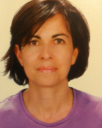 CARRIER SUMMARY   ACADEMIC  EXPERIENCE PROGRAM MODULEPERIODMSM full  time PR & Corporate Communication 2006 - 2013EVALUATION:   MSM3: 4.05/5, MSM4: 4.71/5, MSM5: 4.52/5, MSM6: 4.38/5, MSM7: 3.9/5.EVALUATION:   MSM3: 4.05/5, MSM4: 4.71/5, MSM5: 4.52/5, MSM6: 4.38/5, MSM7: 3.9/5.EVALUATION:   MSM3: 4.05/5, MSM4: 4.71/5, MSM5: 4.52/5, MSM6: 4.38/5, MSM7: 3.9/5.EVALUATION:   MSM3: 4.05/5, MSM4: 4.71/5, MSM5: 4.52/5, MSM6: 4.38/5, MSM7: 3.9/5.Marketing ManagementEVALUATION:    4.59/5EVALUATION:    4.59/5EVALUATION:    4.59/5EVALUATION:    4.59/5MSM part timeConsumer Behaviour & MKT Research 2005 - 2016[1]MSM part timeStrategic marketing plan for Services2005 - 2012[2]EVALUATION:  [1]: MSM1: 8.04/10, MSM2: 9.1/10, MSM3: 8.74/10, MSM4: 7.81/10, MSM5: 8.59/10,  MSM6: 7.43/10, MSM7: 8.04/10, MSM8: 8,04/10, MSM9: 7,97/10, MSM10: 7,89/10, MSM11: 9,04/10, MSM12: 8,81/10EVALUATION:  [2]: MSM3:   9.0/10, MSM4: 7.66/10, MSM5: 8.89/10, MSM6: 8.85/10, MSM7: 8,56/10EVALUATION:  [1]: MSM1: 8.04/10, MSM2: 9.1/10, MSM3: 8.74/10, MSM4: 7.81/10, MSM5: 8.59/10,  MSM6: 7.43/10, MSM7: 8.04/10, MSM8: 8,04/10, MSM9: 7,97/10, MSM10: 7,89/10, MSM11: 9,04/10, MSM12: 8,81/10EVALUATION:  [2]: MSM3:   9.0/10, MSM4: 7.66/10, MSM5: 8.89/10, MSM6: 8.85/10, MSM7: 8,56/10EVALUATION:  [1]: MSM1: 8.04/10, MSM2: 9.1/10, MSM3: 8.74/10, MSM4: 7.81/10, MSM5: 8.59/10,  MSM6: 7.43/10, MSM7: 8.04/10, MSM8: 8,04/10, MSM9: 7,97/10, MSM10: 7,89/10, MSM11: 9,04/10, MSM12: 8,81/10EVALUATION:  [2]: MSM3:   9.0/10, MSM4: 7.66/10, MSM5: 8.89/10, MSM6: 8.85/10, MSM7: 8,56/10EVALUATION:  [1]: MSM1: 8.04/10, MSM2: 9.1/10, MSM3: 8.74/10, MSM4: 7.81/10, MSM5: 8.59/10,  MSM6: 7.43/10, MSM7: 8.04/10, MSM8: 8,04/10, MSM9: 7,97/10, MSM10: 7,89/10, MSM11: 9,04/10, MSM12: 8,81/10EVALUATION:  [2]: MSM3:   9.0/10, MSM4: 7.66/10, MSM5: 8.89/10, MSM6: 8.85/10, MSM7: 8,56/10MBA Fulltime Strategic Marketing [1]2014 - todateMarketing Management  [2]2015EVALUATION:  [1]   2014 -4,66/5, 2015 – 4,83/5[2].                           2015 – 3,18/5 EVALUATION:  [1]   2014 -4,66/5, 2015 – 4,83/5[2].                           2015 – 3,18/5 EVALUATION:  [1]   2014 -4,66/5, 2015 – 4,83/5[2].                           2015 – 3,18/5 EVALUATION:  [1]   2014 -4,66/5, 2015 – 4,83/5[2].                           2015 – 3,18/5 MSc in Information SystemsCorporate Organisation & Marketing  2015- todateEVALUATION: N/A MBA Marketing2015-todate6,9/10PARTICIPATION in Educational and Research projects  HONORS & RECOGNITIONS:  Excellence in Teaching   OTHER RESPONSIBILITIES & ACADEMIC  INITIATIVES   ACADEMIC PublicationsAcademic  ConferencesBOOKS - OTHER   ACADEMIC PUBLICATIONS Other Publications  PROFESSIONAL  / MANAGERIAL EXPERIENCE  BUSINESS CONSULTING   -  TRAINING   -   COACHING EDUCATIONPROFESSIONAL AFFILIATIONS AND MEMBERSHIPS    Other Personal Data 